     КАРАР                                    № 78                      ПОСТАНОВЛЕНИЕ           «03»  октябрь 2019  й.                                                             «03»  окттября  .          «О проведении месячника гражданской обороны на территории  Администрации сельского поселения 1-Иткуловский сельсовет муниципального района Баймакский район Республики Башкортостан »         Во исполнении Плана основных мероприятий Республики Башкортостан по вопросам гражданской обороны, предупреждения и ликвидации чрезвычайных ситуаций, обеспечения пожарной безопасности и безопасности людей на водных объектах на 2019 год, согласно распоряжения Правительства Республики Башкортостан от 10 сентября  2019 года №  1000-р, в целях формирования единых подходов к организации подготовки и ведению гражданской обороны, повышения эффективности системы гражданской защиты на территории  муниципального района, Администрация  сельского поселения 1-Иткуловский сельсовет муниципального района Баймакский район Республики БашкортостанПОСТАНОВЛЯЕТ:      1. Провести с 04 октября по 04 ноября 2019 года на территории сельского поселения 1-Иткуловский  сельсовет муниципального района Баймакский район Республики Башкортостан «Месячник гражданской обороны».
     2.Утвердить план проведения месячника гражданской обороны в сельском поселении 1-Иткуловский сельсовет муниципального района Баймакский район Республики Башкортостан с 04 октября по 04 ноября 2019 года (приложение № 1)
    4.Рекомендовать руководителям организаций, учреждений:
— организовать подготовку и проведение мероприятий месячника гражданской обороны;
-представить к 3 ноября 2019 года отчетные материалы о проведении месячника гражданской обороны.
5.Обнародовать данное постановление в здании администрации по адресу: Республика Башкортостан, Баймакский район, с.1-Иткулово, ул. Ленина, д.85 и разместить на официальном сайте администрации сельского поселения 1-Иткуловский сельсовет.
6. Контроль за исполнением настоящего постановления оставляю за собой.
                            Глава администрации СП                            1-Иткуловский сельсовет                            МР Баймакский район РБ                   Ю.Ю.Раев	Приложение № 1
Утвержден постановлением главы
Сельского поселения 1-Иткуловский
сельсовет от 03 октября 2019г.ПЛАН
Проведения месячника гражданской обороны в Администрации сельского поселения 1-Иткуловский сельсовет муниципального района Баймакский район Республики Башкортостан с 04 октября по 04 ноября 2019 года
                        Управляющий делами :                           Махмутова Г.Р.Баш?ортостан республика№ЫБайма?  районы муниципальРайоныны*  1- ЭТ?ОЛ ауылСоветы ауыл бил»м»№е ХАкИМИ»ТЕРЕСПУБЛИКА БАШКОРТОСТАНАДМИНИСТРАЦИЯ сельского поселения 1-й Иткуловский  сельсовет муниципального района Баймакский районБаш?ортостан республика№ЫБайма?  районы муниципальРайоныны*  1- ЭТ?ОЛ ауылСоветы ауыл бил»м»№е ХАкИМИ»ТЕ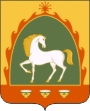 РЕСПУБЛИКА БАШКОРТОСТАНАДМИНИСТРАЦИЯ сельского поселения 1-й Иткуловский  сельсовет муниципального района Баймакский район453673, Байма7 районы, 1-Эт7ол ауылы, Ленин урамы, 85 тел. 8(34751) 4-24-68, 4-24-30факс 8(34751) 4-24-30453673, Байма7 районы, 1-Эт7ол ауылы, Ленин урамы, 85 тел. 8(34751) 4-24-68, 4-24-30факс 8(34751) 4-24-30453673, Баймакский район, с.1- е Иткулово, ул. Ленина, 85 тел. 8(34751) 4-24-68, 4-24-30факс 8(34751) 4-24-30453673, Баймакский район, с.1- е Иткулово, ул. Ленина, 85 тел. 8(34751) 4-24-68, 4-24-30факс 8(34751) 4-24-30№п/пНаименование мероприятийСроки исполненияИсполнители1Подготовка постановления о проведение месячника гражданской обороны03.10.2019Глава СП
2Информирование населения сельского поселения 1-Иткуловский сельсовет о проведении месячника гражданской обороны3-5 октября 2019 годаРаботники культуры, ответственный по ВУС, депутаты.
3Разработка и утверждение распоряжений (приказов), планов проведения месячника гражданской обороны руководителям организаций, учрежденийдо 6 октября 2019 годаРуководители предприятий, организаций, учреждений
4Проведение тематических занятий по вопросам защиты от чрезвычайных ситуаций, организация проведения уроков безопасности, уроков по обучению школьников и детей дошкольного возраста правилам пожарной безопасности, безопасности дорожного движения.В течение месяцаДиректора школ,
Заведующие детскими садами5Разработка, размножение и распространение среди населения памяток и листовок по правилам поведения и действиям в чрезвычайных ситуациях, по обеспечению пожарной безопасности в осенне – зимний периодОктябрь-ноябрьАдминистрация сельского поселения6Организация проведения тренировок по эвакуации детей и персонала по экстренной эвакуации в случае пожаров, угрозы террористических актов30 октября 2019гДиректор школы, Преподаватель ОБЖ
7Проведение с неработающим населением разъяснительных работ, бесед, лекций, вечеров вопросов и ответов, консультаций, показ учебных фильмов о мерах пожарной безопасностиВ течении месячника Глава СП8Проведение тренировок с приемными эвакуационными пунктамиВ течении месяцаДиректора школ, учитель ОБЖ
9Информирование населения о порядке действий при возникновении чрезвычайных ситуацийВ течении месячникаРаботники культуры, ответственный по ВУС10Организация оформления уголков гражданской защиты и пожарной безопасности в учреждениях культурыВ течении месячникаРуководители культурных учреждений11Организация и проведение комплексных проверок противопожарного состояния всех населенных пунктов сельского поселенияВ течении месячникаГлава сельского поселения12Организация сельским и школьным библиотекарями книжной выставки в рамках «месячника гражданской обороны»В течении месяцаШкольные и сельские библиотекари13Предоставление отчета о проведении «Месячника гражданской обороны»03.11.2019 Управляющий делами